Житель дома № 17 по ул. Папина г. Липецкаобратился с заявлением в Государственную жилищную инспекцию Липецкой области по вопросу ремонта фасада входной группыГосжилинспекцией была проведена внеплановая выездная проверка, в ходе которой было установлено, что факты, изложенные в обращении,  получили подтверждение. В результате проведенной проверки установлено, что отделочный слой фасада входной группы находится в неисправном состоянии.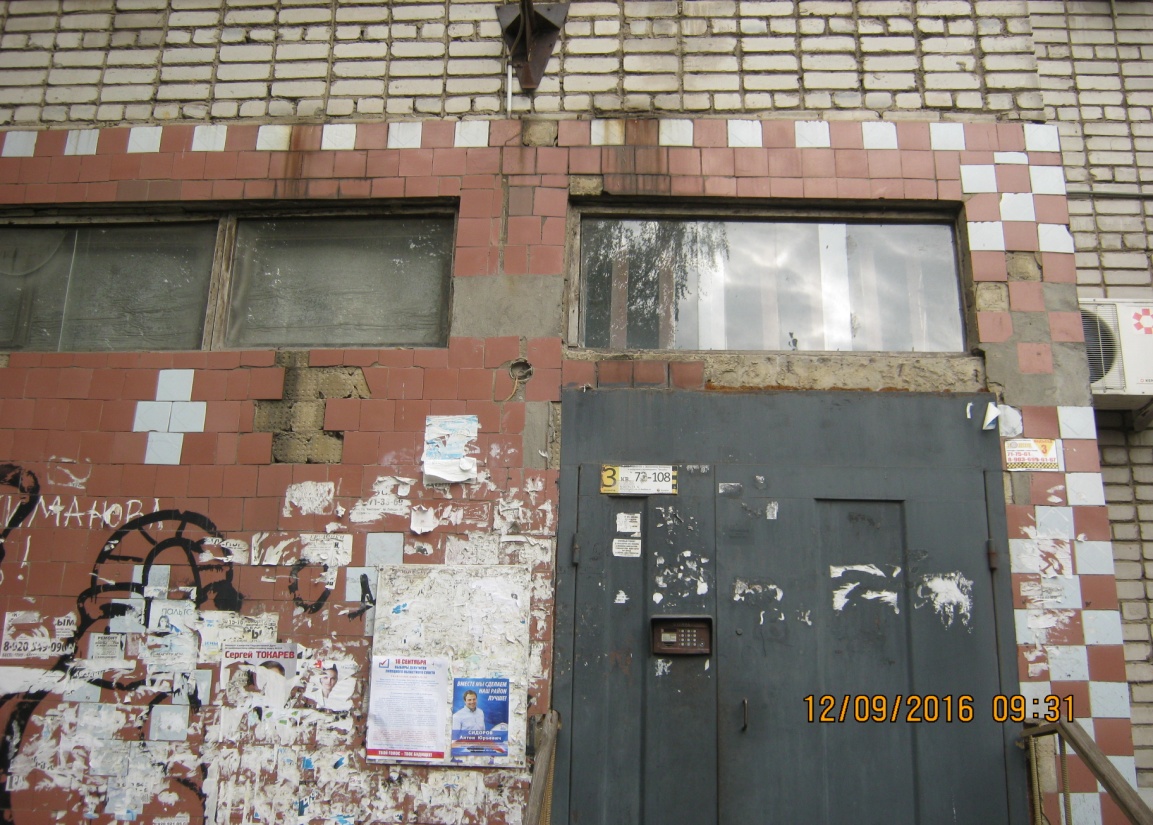 По результатам проверки управляющей компании ООО «ЛУК»  было выдано предписание обеспечить исправное состояние отделочного слоя фасада входной группы.При проведении проверки исполнения предписания установлено, что вышеуказанное предписание исполнено в полном объеме. ООО «ЛУК» произведен ремонт отделочного слоя фасада входной группы.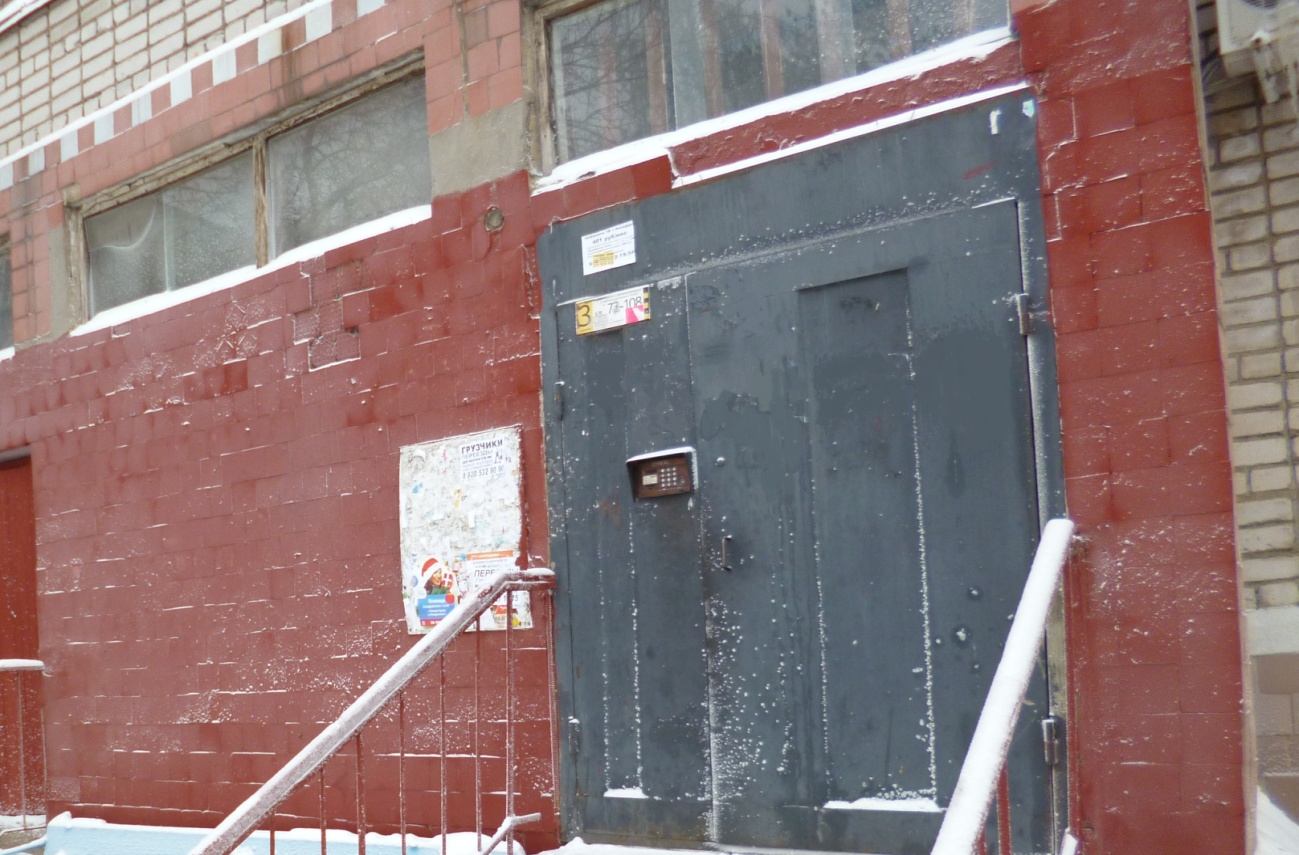 